  2021-23년도 동영상 신청 지침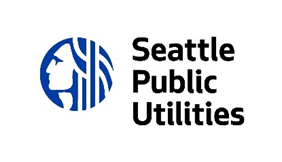   Waste-Free Communities Matching Grant(폐기물 없는 지역사회 구현을 위한 대응 교부금)신청 마감, 2021년 4월 16일 오후 5시신청서를 작성하기 전에 가이드라인을 읽고 교부금 지침 영상을 시청합니다. 동영상 신청 또는 서면 신청 중 원하는 형식을 결정합니다.1단계: 동영상 제작완성된 신청 동영상은 15분 이하 길이여야 합니다. 이는 최대 동영상 길이이며 더 짧아도 괜찮습니다. 심사팀은 15분 지점에서 콘텐츠 시청을 멈출 것입니다.신청 동영상은 선호하는 언어로 제출할 수 있습니다. Seattle Public Utilities(SPU, 시애틀 공공사업)는 번역/통역 서비스를 제공합니다.이 신청은 동영상 제작 대회가 아닙니다. 간단하게 하십시오. 사운드 품질이 적당하면 휴대폰으로 찍은 동영상도 괜찮습니다. 신청물은 내용을 심사하는 것이지 제작 품질을 보는 게 아닙니다. 동영상은 다음 질문에 답해야 합니다.카테고리 1: 신규 또는 확대된 폐기물 발생 방지 활동신규 또는 확대된 폐기물 발생 방지 활동에 한해 다음 8개 문항을 작성합니다. 진행 중인 활동의 경우 COVID 회복 섹션으로 건너뛰십시오.프로젝트 설명다음 사항을 포함해 제안 프로젝트에 대해 설명하십시오. 희망 프로젝트희망 이유프로젝트의 폐기물 발생 방지 방식프로젝트는 다음 중점 영역 중 하나 이상을 어떻게 해결하나요?혁신: 새로운 접근 방식 시범 운영 또는 확대, 신기술 개발, 시애틀에 참신한 폐기물 발생 방지 기회 마련지역사회 참여: 유색 인종, 이민자, 난민, 저소득층, 장애인, 고령층, 청장년, 청소년, 어린이 및/또는 소상공인 커뮤니티의 효과적인 참여 독려지역사회 혜택: 노숙자 및 저소득 계층에 무료 또는 저비용의 자원이나 직업 교육 제공 등 시애틀 커뮤니티 지원프로젝트 활동프로젝트 목표 달성을 위해 어떤 구체적인 활동과 전략을 사용할 것입니까?프로젝트 성과프로젝트에서 기대하는 성과는 무엇인가요? 폐기물 저감에 미치는 구체적인 영향, 커뮤니티 혜택 또는 기타 예상되는 변화를 기재해 주십시오. 또한 교육을 받은 인원 수, 보수된 품목 수 또는 저감된 폐기물 파운드와 같이 가능한 경우 추정치를 기재해 주십시오.성공 평가 프로젝트 성공 평가를 위해 어떤 도구와 전략을 사용할 것입니까?프로젝트 직원 구성프로젝트 참여 직원은 어떻게 구성할 것입니까? 시간을 기부할 자원봉사자와 유급 직원을 기재해 주십시오. 또한, 프로젝트를 통해 팀이 구현하는 관련 지식, 기술, 유사 업무 경력, 커뮤니티 관계에 대해 설명해 주십시오.프로젝트 협력사협력사는 프로젝트를 성공적으로 이행하는 데 필요한 경우에만 요구됩니다. 프로젝트를 지원할 모든 협력사를 기재합니다. 프로젝트에서 이들의 역할 및 프로젝트를 통해 협력사가 구현하는 관련 지식, 기술, 유사 경력, 커뮤니티 관계에 대해 설명해 주십시오. 협력사가 참여하는 프로젝트는 교부금 신청서를 제출하기 전에 협력관계를 확보하시기를 권장합니다. 신청서와 함께 각 협력사로부터의 이메일 또는 지원 서신을 포함해 주십시오.지역사회 참여프로젝트의 영향을 받게 되는 지역사회가 프로젝트 기획 및 구현에 참여합니까? 그런 경우, 어떤 식으로 참여하는지 설명해 주십시오.장기적 영향교부금 집행 완료 후 프로젝트는 폐기물 발생 방지에 어떤 식으로 지속적인 영향을 미치게 됩니까? 예를 들어, 프로젝트는 다른 사람들이 유사한 프로젝트를 실행할 수 있도록 방법과 결과를 공유할 것입니까? 또는, 프로젝트를 통해 다른 사람들이 폐기물 발생을 방지할 수 있는 방법을 만들어 낼 것입니까?    또는, 계속해서 폐기물 발생을 방지할 수 있도록 커뮤니티 교육이 이루어질 것입니까? 카테고리 2: 진행 중인 폐기물 발생 방지 프로그램, 프로젝트 및 운영을 위한 COVID 회복 지원진행 중인 폐기물 발생 방지 프로그램, 프로젝트 및 운영을 위한 COVID 회복 지원에 한해 다음 5개 문항을 작성합니다.설명교부금으로 자금을 조달하고자 하는 진행 중인 폐기물 발생 방지 프로그램, 프로젝트 또는 운영과 교부금 사용 방식을 설명해 주십시오.COVID 재정난다음을 포함하여 진행 중인 폐기물 발생 방지 프로그램, 프로젝트 또는 운영이 COVID 여파를 받은 방식을 설명해 주십시오.진행 중인 폐기물 발생 방지 활동 및 운영에 대한 COVID의 단기적 여파진행 중인 폐기물 발생 방지 활동 및 운영에 대한 COVID의 잠재적인 장기적 여파작업에 일반적으로 자금이 지원되는 방식 및 해당 자금 지원이 COVID 여파 동안 변경되었는지 여부/방법COVID로 인해 손실된 수익 또는 증가한 필요 수익의 대략적인 액수COVID 여파 동안 수익 요구 사항을 해결하는 데 도움이 되는 기타 새로운 자금원 및 이 자금원이 기여하는 자금 지원 액수교부금이 장기적 및/또는 단기적으로 진행 중인 폐기물 발생 방지 활동 및 운영을 지속시킬 수 있는 방법폐기물 발생 방지 성과이 교부금을 통해 자금 지원을 받을 경우 단기적 및/또는 장기적인 폐기물 발생 방지 성과는 무엇입니까? 교육을 받은 인원 수, 보수된 품목 수 또는 저감된 폐기물 파운드와 같이 가능한 경우 추정치를 기재해 주십시오.지역사회 혜택 또는 기타 성과이 교부금을 통해 자금 지원을 받을 경우 단기적 및/또는 장기적인 지역사회 혜택 또는 기타 예상되는 성과는 무엇입니까? 제공된 무료 식사 횟수 또는 고용된 직원 수와 같이 가능한 경우 추정치를 기재해 주십시오.프로젝트 역량COVID로 인한 직원 구성, 자원 봉사자 및/또는 협력관계의 변경 사항을 설명해 주십시오. 변경 사항이 진행 중인 폐기물 발생 방지 활동 및 운영을 유지하는 역량에 영향을 미쳤습니까? 그런 경우 교부금을 성공적으로 활용할 수 있는 역량을 확보할 수 있는 방법을 설명해 주십시오.2단계: 동영상 게시교부금 심사팀이 확인할 수 있는 위치에 온라인으로 신청 동영상을 게시합니다. 동영상 링크를 아래의 프로젝트 요약표에 복사해 붙여넣기합니다.3단계: 신청 예산서 작성신청 예산서에 교부금 프로젝트를 위한 상세 예산 내역을 기재합니다.4단계: 프로젝트 요약표 완성다음 프로젝트 요약표를 작성합니다.5단계: 신청서 제출이메일에 프로젝트 요약표를 복사해 붙여넣기 합니다.이메일에 신청 예산서를 첨부합니다(필수사항).예산에 기재된 경비의 가격 견적서를 첨부합니다(선택사항).각 프로젝트 협력사로부터의 지원 서신 또는 이메일을 첨부합니다(신규/확대된 프로젝트에 한해 필수사항).프로젝트 설명에 도움이 되는 이미지 또는 지도를 첨부합니다(선택사항).  2021년 4월 16일 오후 5시까지 작성된 신청서 패키지를 이메일 wastefreegrants@seattle.gov로 제출해 주시기 바랍니다. 근무일 기준 2일 이내에 수령 확인 이메일을 받지 못한 경우 (206) 233-2534로 문의해 주시기 바랍니다.신청 동영상 링크동영상 언어(예: 영어, 스페인어 등)신청자 이름, 사업체 또는 단체재무 대리인(해당되는 경우)우편 주소시, 주, 우편번호연락 담당자직책이메일 주소연락받길 원하는 전화번호프로그램/프로젝트명시작일2021년 8월 이후월:연도:종료일2023년 6월까지월:연도:프로그램/프로젝트 진행 위치(예: 지역, 사업체명, 건물명 등). 프로젝트가 특정 현장에서 진행되는 경우 번지수와 우편번호 기재.SPU의 Waste-Free Communities Matching Grant에 대해 어떻게 알게 되었나요?